 … on Wednesday, October , President Chris promptly opened the meeting at 7:10 a.m.  our Family of Rotary Rotarian, is on a Leave of Absence, so Mark Wilson led us in the Pledge.  presented a very meaningful and thankful invocation. President Chris, being on top of things, then jumped right in and introduced our very efficient Secretary, Randy Stutz, who introduced guest speaker, and other guests. President’s Announcements: President Chris welcomed our guests.Chris reminded us about the WASH seminar coming up on October 6. Featured will be our own Kinoti who will make a presentation.Chris told us about the impact of the Imagination Library on our young students. We provide books to kids from birth to 5 years old. We encourage parents to read to them.Other Announcements:Roberta reminded us of the CASA lunch coming up on Oct. 18 at Stonebrook Manor. Joe told us that we are getting many monitors as we get ready for a distribution. Brian asked us to sign up for our socials. Call him for details.Melissa wants signups for the Precious Child fund raiser. Call her for details. Roger reminded us that we will be meeting next week, Oct. 10th at St. Anthony Hospital in place of our regular meeting at The Ranch.Our program this morning was a very informative presentation by Westminster City Manager, Don Tripp, who gave a snapshot of the Future of Westminster. His presentation can be seen on the PowerPoint Programs page on our website., our Sgt. at Arms this week, made some sizable extractions from the few, but very energetic, Rotarians who attended the meeting. Don’t forget, you can makeup missed meetings at any of the Rotary Clubs in our area.  Get the app, Rotary Club Locator, for your smart phone. You will find clubs you can attend located all over the world.was extolled by President Chris who thanked him for being an important member of the 7:10 Rotary Club and who has shown us the Service Above Self motto. His prolific profile as the Family of Rotary Rotarian can be found on the front page of the Bemis award winning, Frameable, Ineluctable, EarlyWord newsletter which was profusely available on all of the tables in its elegant 11x17" format. It can also be found on the 7:10 web site at: www.westminster710rotary.org/newsletter.cfm.  gave us a short Rotary Moment about   had a Thought for the Day. We closed the meeting right on time with a rousing rending of The Four Way Test. Yours in Rotary Service, 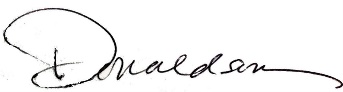 Loren, 7:10 Missed the Meeting EditorWestminster7:10 Rotary Club